Утвержден Приказом Закрытого Акционерного Общества «Азербайджанское Каспийское Морское Пароходство» от 01 декабря 2016 года, № 216.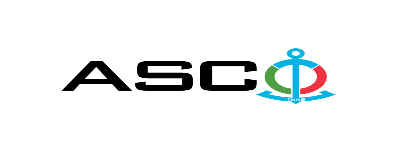 ЗАКРЫТОЕ АКЦИОНЕРНОЕ ОБЩЕСТВО «АЗЕРБАЙДЖАНСКОЕ КАСПИЙСКОЕ МОРСКОЕ ПАРОХОДСТВО» ОБЪЯВЛЯЕТ О ПРОВЕДЕНИИ ОТКРЫТОГО КОНКУРСА НА ЗАКУПКУ ОДЕЖДЫ И БОТИНОК НЕОБХОДИМЫХ ДЛЯ СТРУКТУРНЫХ УПРАВЛЕНИИК о н к у р с №AM136/2022(на бланке участника-претендента)ПИСЬМО-ЗАЯВКА НА УЧАСТИЕ В ОТКРЫТОМ КОНКУРСЕ Город _______ “___”_________20___года ___________№           							                                                                                          Председателю Комитета по Закупкам АСКОГосподину Дж. МахмудлуНастоящей заявкой [с указанием полного наименования претендента-подрядчика] подтверждает намерение принять участие в открытом конкурсе № [с указанием претендентом номера конкурса], объявленном «АСКО» в связи с закупкой «__________». При этом подтверждаем, что в отношении [с указанием полного наименования претендента-подрядчика] не проводится процедура ликвидации, банкротства, деятельность не приостановлена, а также отсутствуют иные обстоятельства, не позволяющие участвовать в данном тендере.  Гарантируем, что [с указанием полного наименования претендента-подрядчика] не является лицом, связанным с АСКО. Сообщаем, что для оперативного взаимодействия с Вами по вопросам, связанным с представленной документацией и другими процедурами, нами уполномочен:Контактное лицо :  Должность контактного лица:  Телефон:  E-mail: Приложение:Оригинал  банковского  документа об  оплате взноса за участие в конкурсе –  на ____ листах.________________________________                                   _______________________(Ф.И.О. уполномоченного лица) (подпись уполномоченного лица)_________________________________                                                  (должность уполномоченного лица)                                                                                                                                                                   M.П.ПЕРЕЧЕНЬ ТОВАРОВ :                                                              Лот 2 Ботинки без шнурков   Контактное лицо по техническим вопросам Алекпер Азизли, Начальник Департамента ОТОСБТелефон : +994502235709E-mail:Alekber.azizli@asco.az Условия оплаты принимаются только по факту, другие предложения будут отклонены.Payment condition is accepted only on actual basis and other type offers will be rejected.До заключения договора купли-продажи с компанией победителем конкурса проводится проверка претендента в соответствии с правилами закупок АСКО.     Компания должна перейти по этой ссылке (http://asco.az/sirket/satinalmalar/podratcilarin-elektron-muraciet-formasi/), чтобы заполнить специальную форму или представить следующие документы:Устав компании (со всеми изменениями и дополнениями)Выписка из реестра коммерческих юридических лиц (выданная в течение последнего 1 месяца)Информация об учредителе юридического лица  в случае если учредитель является юридическим лицомИНН свидететльствоПроверенный аудитором баланс бухгалтерского учета или налоговая декларация (в зависимости от системы налогообложения) / справка на отсутствие налоговой задолженности в органах налогообложения Удостоверения личности законного представителяЛицензии учреждения необходимые для оказания услуг / работ (если применимо)Договор не будет заключен с компаниями которые не предоставляли указанные документы и не получили позитивную оценку по результатам процедуры проверки и они будут исключены из конкурса!  Перечень документов для участия в конкурсе:Заявка на участие в конкурсе (образец прилагается); Банковский документ об оплате взноса за участие в конкурсе; Конкурсное предложение; Банковская справка о финансовом положении грузоотправителя за последний год (или в течении периода функционирования);Справка из соответствующих налоговых органов об отсутствии  просроченных обязательств по налогам и другим обязательным платежам в Азербайджанской Республике, а также об отсутствии неисполненных обязанностей налогоплательщика, установленных Налоговым кодексом Азербайджанской Республики в течение последнего года (исключая период приостановления). На первичном этапе, заявка на участие в конкурсе (подписанная и скрепленная печатью) и банковский документ об оплате взноса за участие (за исключением конкурсного предложения) должны быть представлены на Азербайджанском, русском или английском языках не позднее 17:00 (по Бакинскому времени) 15 августа 2022 года по месту нахождения Закрытого Акционерного Общества «Азербайджанское Каспийское Морское Пароходство» (далее – «АСКО» или "Закупочная Организация") или путем отправления на электронную почту контактного лица. Остальные документы должны быть представлены в конверте конкурсного предложения.   Перечень (описание) закупаемых товаров, работ и услуг прилагается.Сумма взноса за участие в конкурсе и приобретение Сборника Основных Условий :Претенденты, желающие принять участие в конкурсе, должны оплатить нижеуказанную сумму взноса за участие в конкурсе (название организации проводящий конкурс и предмет конкурса должны быть точно указаны в платежном поручении) путем перечисления средств на банковский счет АСКО с последующим представлением в АСКО документа подтверждающего оплату, в срок не позднее, указанного в первом разделе.  Претенденты, выполнявшие данное требование, вправе приобрести Сборник Основных Условий по предмету закупки у контактного лица в электронном или печатном формате в любой день недели с 09.00 до 18.00 часов до даты, указанной в разделе IV объявления.Взнос за участие (без НДС): Партия 1 -  150 (пятдесят) АЗН, Партия 2 -100 (сто) АЗН.Допускается оплата суммы взноса за участие в манатах или в долларах США и Евро в эквивалентном размере.   Номер счета :Взнос за участие в конкурсе не подлежит возврату ни при каких обстоятельствах, за исключением отмены конкурса АСКО!Гарантия на конкурсное предложение:Для конкурсного предложения требуется банковская гарантия в сумме не менее 1 (одного)% от цены предложения. Форма банковской гарантии будет указана в Сборнике Основных Условий. Оригинал банковской гарантии должен быть представлен в конкурсном конверте вместе с предложением. В противном случае Закупочная Организация оставляет за собой право отвергать такое предложение. Финансовое учреждение, выдавшее гарантию, должно быть принято в финансовых операциях в Азербайджанской Республике и / или в международном уровне. Закупочная организация  оставляет за собой право не принимать никаких недействительных  банковских гарантий.В случае если лица, желающие принять участие в конкурсе закупок, предпочтут  представить гарантию другого типа  (аккредитив, ценные бумаги,  перевод средств на счет указанный в тендерных документах, депозит и другие финансовые активы), в этом случае должны предварительно запросить АСКО посредством контактного лица, указанного в объявлении и получить согласие  о возможности приемлемости такого вида гарантии. Сумма гарантии за исполнение договора требуется в размере 5 (пяти) % от закупочной цены.Для текущей закупочной операции Закупающая Организация произведет оплату только после того, как товары будут доставлены на склад, предоплата не предусмотрена.Срок исполнения контракта:Товары будут приобретены по мере необходимости. Требуется выполнение договора купли-продажи в течение 5 (пяти) календарных дней после получения официального заказа (запроса) от АСКО.Предельный срок и время подачи конкурсного предложения :Участники, представившие заявку на участие и банковский документ об оплате взноса за участие в конкурсе до срока, указанного в первом разделе, должны представить свои конкурсные предложения в «АСКО» в запечатанном конверте (один оригинальный экземпляр и одна копия) не позднее 17:00 (по Бакинскому времени) 23 августа 2022 года.Конкурсные предложения, полученные позже указанной даты и времени, не вскрываются и возвращаются участнику.Адрес закупочной организации :Азербайджанская Республика, город Баку AZ1029 (индекс), Пр. Нефтяников 2, Комитет по Закупкам АСКО. Контактное лицо :Рахим АббасовСпециалист по закупкам Департамента Закупок АСКОТелефон:  +99450 2740277Адрес электронной почты: rahim.abbasov@asco.azЗаур Саламов Специалист по закупкам Департамента Закупок АСКОТелефонный номер: +99455 817 08 12Адрес электронной почты: zaur.salamov@asco.azПо юридическим вопросам :Телефонный номер: +994 12 4043700 (внутр. 1262)Адрес электронной почты:  tender@asco.azДата, время и место вскрытия конвертов с конкурсными предложениями :Вскрытие конвертов будет производиться в 15.00 (по Бакинскому времени) 24 августа 2022 года по адресу, указанному в разделе V. Лица, желающие принять участие в вскрытии конверта, должны представить документ, подтверждающий их участие (соответствующую доверенность от участвующего юридического или физического лица) и удостоверение личности не позднее, чем за полчаса до начала конкурса.Сведения о победителе конкурса :Информация о победителе конкурса будет размещена в разделе «Объявления» официального сайта АСКО.Н\п Наименование товаров Единица измеренияКоличествоТребование к сертификатуПартия 1 - Комбинезоны1Комбинезон, цвет: красный, размер: 44, стандарт: EN 1149-5:2008шт.15Сертификат происхождения, качества и по тестированию2Комбинезон, цвет: красный, размер: 46, стандарт: EN 1149-5:2008шт.628Сертификат происхождения, качества и по тестированию3Комбинезон, цвет: красный, размер: 48, стандарт: EN 1149-5:2008шт.1179Сертификат происхождения, качества и по тестированию4Комбинезон, цвет: красный, размер: 50, стандарт: EN 1149-5:2008шт.1254Сертификат происхождения, качества и по тестированию5Комбинезон, цвет: красный, размер: 52, стандарт: EN 1149-5:2008шт.739Сертификат происхождения, качества и по тестированию6Комбинезон, цвет: красный, размер: 54, стандарт: EN 1149-5:2008шт.597Сертификат происхождения, качества и по тестированию7Комбинезон, цвет: красный, размер: 56, стандарт: EN 1149-5:2008шт.454Сертификат происхождения, качества и по тестированию8Комбинезон, цвет: красный, размер: 58, стандарт: EN 1149-5:2008шт.372Сертификат происхождения, качества и по тестированию9Комбинезон, цвет: красный, размер: 60, стандарт: EN 1149-5:2008шт.127Сертификат происхождения, качества и по тестированию10Комбинезон, цвет: красный, размер: 62, стандарт: EN 1149-5:2008шт.50Сертификат происхождения, качества и по тестированию11Комбинезон, цвет: красный, размер: 64, стандарт: EN 1149-5:2008шт.33Сертификат происхождения, качества и по тестированию12Комбинезон, цвет: красный, размер: 66, стандарт: EN 1149-5:2008шт.20Сертификат происхождения, качества и по тестированию13Комбинезон, цвет: красный, размер: 68, стандарт: EN 1149-5:2008шт.7Сертификат происхождения, качества и по тестированию14Комбинезон, цвет: синий, размер: 42, стандарт: EN 1149-5:2008шт.2Сертификат происхождения, качества и по тестированию15Комбинезон, цвет: синий, размер: 44, стандарт: EN 1149-5:2008шт.12Сертификат происхождения, качества и по тестированию16Комбинезон, цвет: синий, размер: 46, стандарт: EN 1149-5:2008шт.300Сертификат происхождения, качества и по тестированию17Комбинезон, цвет: синий, размер: 48, стандарт: EN 1149-5:2008шт.430Сертификат происхождения, качества и по тестированию18Комбинезон, цвет: синий, размер: 50, стандарт: EN 1149-5:2008шт.613Сертификат происхождения, качества и по тестированию19Комбинезон, цвет: синий, размер: 52, стандарт: EN 1149-5:2008шт.464Сертификат происхождения, качества и по тестированию20Комбинезон, цвет: синий, размер: 54, стандарт: EN 1149-5:2008шт.525Сертификат происхождения, качества и по тестированию21Комбинезон, цвет: синий, размер: 56, стандарт: EN 1149-5:2008шт.261Сертификат происхождения, качества и по тестированию22Комбинезон, цвет: синий, размер: 58, стандарт: EN 1149-5:2008шт.155Сертификат происхождения, качества и по тестированию23Комбинезон, цвет: синий, размер: 60, стандарт: EN 1149-5:2008шт.108Сертификат происхождения, качества и по тестированию24Комбинезон, цвет: синий, размер: 62, стандарт: EN 1149-5:2008шт.29Сертификат происхождения, качества и по тестированию25Комбинезон, цвет: синий, размер: 64, стандарт: EN 1149-5:2008шт.27Сертификат происхождения, качества и по тестированию26Комбинезон, цвет: синий, размер: 66, стандарт: EN 1149-5:2008шт.10Сертификат происхождения, качества и по тестированию27Комбинезон, цвет: синий, размер: 68, стандарт: EN 1149-5:2008шт.5Сертификат происхождения, качества и по тестированию28Комбинезон для сварочных работ, термостойкий, огнеупорный, для электромонтажных работ, размер: 46, стандарт: EN ISO 11612:2015 (A1 B1 C1 E1 F1); EN ISO 11611:2015 Class 1 A1; EN 1149-5:2018; EN 13034+A1:2009 Type 6; EN 61482-1-1:2019; EN 61482-1-2шт.11Сертификат происхождения, качества и по тестированию29Комбинезон для сварочных работ, термостойкий, огнеупорный, для электромонтажных работ, размер: 48, стандарт: EN ISO 11612:2015 (A1 B1 C1 E1 F1); EN ISO 11611:2015 Class 1 A1; EN 1149-5:2018; EN 13034+A1:2009 Type 6; EN 61482-1-1:2019; EN 61482-1-2шт.62Сертификат происхождения, качества и по тестированию30Комбинезон для сварочных работ, термостойкий, огнеупорный, для электромонтажных работ, размер: 50, стандарт: EN ISO 11612:2015 (A1 B1 C1 E1 F1); EN ISO 11611:2015 Class 1 A1; EN 1149-5:2018; EN 13034+A1:2009 Type 6; EN 61482-1-1:2019; EN 61482-1-2шт.47Сертификат происхождения, качества и по тестированию31Комбинезон для сварочных работ, термостойкий, огнеупорный, для электромонтажных работ, размер: 52, стандарт: EN ISO 11612:2015 (A1 B1 C1 E1 F1); EN ISO 11611:2015 Class 1 A1; EN 1149-5:2018; EN 13034+A1:2009 Type 6; EN 61482-1-1:2019; EN 61482-1-2шт.57Сертификат происхождения, качества и по тестированию32Комбинезон для сварочных работ, термостойкий, огнеупорный, для электромонтажных работ, размер: 54, стандарт: EN ISO 11612:2015 (A1 B1 C1 E1 F1); EN ISO 11611:2015 Class 1 A1; EN 1149-5:2018; EN 13034+A1:2009 Type 6; EN 61482-1-1:2019; EN 61482-1-2шт.40Сертификат происхождения, качества и по тестированию33Комбинезон для сварочных работ, термостойкий, огнеупорный, для электромонтажных работ, размер: 56, стандарт: EN ISO 11612:2015 (A1 B1 C1 E1 F1); EN ISO 11611:2015 Class 1 A1; EN 1149-5:2018; EN 13034+A1:2009 Type 6; EN 61482-1-1:2019; EN 61482-1-2шт.23Сертификат происхождения, качества и по тестированию34Комбинезон для сварочных работ, термостойкий, огнеупорный, для электромонтажных работ, размер: 58, стандарт: EN ISO 11612:2015 (A1 B1 C1 E1 F1); EN ISO 11611:2015 Class 1 A1; EN 1149-5:2018; EN 13034+A1:2009 Type 6; EN 61482-1-1:2019; EN 61482-1-2шт.13Сертификат происхождения, качества и по тестированию35Комбинезон для сварочных работ, термостойкий, огнеупорный, для электромонтажных работ, размер: 60, стандарт: EN ISO 11612:2015 (A1 B1 C1 E1 F1); EN ISO 11611:2015 Class 1 A1; EN 1149-5:2018; EN 13034+A1:2009 Type 6; EN 61482-1-1:2019; EN 61482-1-2шт.5Сертификат происхождения, качества и по тестированию36Куртка повышенной видимости для холодной погоды, размер: 40, стандарт: EN 342:2004; EN 20471+A1:2016 Class 3; EN 1149-5:2008; EN 13034+A1:2009 Type 6; EN 343:2003+A1:2007 Class 3 Level 1шт.8Сертификат происхождения, качества и по тестированию37Куртка повышенной видимости для холодной погоды, размер: 42, стандарт: EN 342:2004; EN 20471+A1:2016 Class 3; EN 1149-5:2008; EN 13034+A1:2009 Type 6; EN 343:2003+A1:2007 Class 3 Level 1шт.10Сертификат происхождения, качества и по тестированию38Куртка повышенной видимости для холодной погоды, размер: 44, стандарт: EN 342:2004; EN 20471+A1:2016 Class 3; EN 1149-5:2008; EN 13034+A1:2009 Type 6; EN 343:2003+A1:2007 Class 3 Level 1шт.30Сертификат происхождения, качества и по тестированию39Куртка повышенной видимости для холодной погоды, размер: 46, стандарт: EN 342:2004; EN 20471+A1:2016 Class 3; EN 1149-5:2008; EN 13034+A1:2009 Type 6; EN 343:2003+A1:2007 Class 3 Level 1шт.96Сертификат происхождения, качества и по тестированию40Куртка повышенной видимости для холодной погоды, размер: 48, стандарт: EN 342:2004; EN 20471+A1:2016 Class 3; EN 1149-5:2008; EN 13034+A1:2009 Type 6; EN 343:2003+A1:2007 Class 3 Level 1шт.638Сертификат происхождения, качества и по тестированию41Куртка повышенной видимости для холодной погоды, размер: 50, стандарт: EN 342:2004; EN 20471+A1:2016 Class 3; EN 1149-5:2008; EN 13034+A1:2009 Type 6; EN 343:2003+A1:2007 Class 3 Level 1шт.985Сертификат происхождения, качества и по тестированию42Куртка повышенной видимости для холодной погоды, размер: 52, стандарт: EN 342:2004; EN 20471+A1:2016 Class 3; EN 1149-5:2008; EN 13034+A1:2009 Type 6; EN 343:2003+A1:2007 Class 3 Level 1шт.932Сертификат происхождения, качества и по тестированию43Куртка повышенной видимости для холодной погоды, размер: 54, стандарт: EN 342:2004; EN 20471+A1:2016 Class 3; EN 1149-5:2008; EN 13034+A1:2009 Type 6; EN 343:2003+A1:2007 Class 3 Level 1шт.719Сертификат происхождения, качества и по тестированию44Куртка повышенной видимости для холодной погоды, размер: 56, стандарт: EN 342:2004; EN 20471+A1:2016 Class 3; EN 1149-5:2008; EN 13034+A1:2009 Type 6; EN 343:2003+A1:2007 Class 3 Level 1шт.658Сертификат происхождения, качества и по тестированию45Куртка повышенной видимости для холодной погоды, размер: 58, стандарт: EN 342:2004; EN 20471+A1:2016 Class 3; EN 1149-5:2008; EN 13034+A1:2009 Type 6; EN 343:2003+A1:2007 Class 3 Level 1шт.305Сертификат происхождения, качества и по тестированию46Куртка повышенной видимости для холодной погоды, размер: 60, стандарт: EN 342:2004; EN 20471+A1:2016 Class 3; EN 1149-5:2008; EN 13034+A1:2009 Type 6; EN 343:2003+A1:2007 Class 3 Level 1шт.89Сертификат происхождения, качества и по тестированию47Куртка повышенной видимости для холодной погоды, размер: 62, стандарт: EN 342:2004; EN 20471+A1:2016 Class 3; EN 1149-5:2008; EN 13034+A1:2009 Type 6; EN 343:2003+A1:2007 Class 3 Level 1шт.57Сертификат происхождения, качества и по тестированию48Куртка повышенной видимости для холодной погоды, размер: 64, стандарт: EN 342:2004; EN 20471+A1:2016 Class 3; EN 1149-5:2008; EN 13034+A1:2009 Type 6; EN 343:2003+A1:2007 Class 3 Level 1шт.32Сертификат происхождения, качества и по тестированию49Куртка повышенной видимости для холодной погоды, размер: 66, стандарт: EN 342:2004; EN 20471+A1:2016 Class 3; EN 1149-5:2008; EN 13034+A1:2009 Type 6; EN 343:2003+A1:2007 Class 3 Level 1шт.13Сертификат происхождения, качества и по тестированию50Куртка повышенной видимости для холодной погоды, размер: 68, стандарт: EN 342:2004; EN 20471+A1:2016 Class 3; EN 1149-5:2008; EN 13034+A1:2009 Type 6; EN 343:2003+A1:2007 Class 3 Level 1шт.4Сертификат происхождения, качества и по тестированию51Кожаный фартук сварщика, стандарт: EN ISO 11612:2015 (A1 B1 C1 E1 F1); EN ISO 11611:2015 Class 1 A1; EN 1149-5:2018; EN 61482-1-1:2019; EN 61482-1-2шт.245Сертификат происхождения, качества и по тестированию52Костюм из огнеупорного материала : размер: 48, стандарт: EN 11611 шт.3Сертификат происхождения, качества и по тестированию53Костюм из огнеупорного материала : размер: 50, стандарт: EN 11611 шт.8Сертификат происхождения, качества и по тестированию54Костюм из огнеупорного материала : размер: 52, стандарт: EN 11611 шт.8Сертификат происхождения, качества и по тестированию55Костюм из огнеупорного материала : размер: 54, стандарт: EN 11611 шт.7Сертификат происхождения, качества и по тестированию56Костюм из огнеупорного материала : размер: 56, стандарт: EN 11611 шт.3Сертификат происхождения, качества и по тестированию57Защитная одежда безопасности от падения с высоты, стандарт: EN 361шт.30Сертификат происхождения, качества и по тестированию58Плащ дождевик, размер 48, стандарт:  EN 343 Class Aшт.1Сертификат происхождения, качества и по тестированию59Плащ дождевик, размер 50, стандарт:  EN 343 Class Aшт.97Сертификат происхождения, качества и по тестированию60Плащ дождевик, размер 52, стандарт:  EN 343 Class Aшт.27Сертификат происхождения, качества и по тестированию61Плащ дождевик, размер 54, стандарт:  EN 343 Class Aшт.92Сертификат происхождения, качества и по тестированию62Плащ дождевик, размер 56, стандарт:  EN 343 Class Aшт.128Сертификат происхождения, качества и по тестированию63Плащ дождевик, размер 58, стандарт:  EN 343 Class Aшт.71Сертификат происхождения, качества и по тестированию64Плащ дождевик, размер 60, стандарт:  EN 343 Class Aшт.2Сертификат происхождения, качества и по тестированию65Плаш водонепроницаемый, размер: XL, с капюшоном, стандарт: EN11612шт.200Сертификат происхождения, качества и по тестированию66Жилет повышенной видимости, цвет: желтый, размер: XL, стандарт: EN 20471+A1:2016 Class 2 шт.82Сертификат происхождения, качества и по тестированию67Жилет повышенной видимости, цвет: оранжевый, размер: XL, стандарт: EN 20471+A1:2016 Class 2 шт.65Сертификат происхождения, качества и по тестированию68Рабочий спасательный жилет “Seahorse”, размер: XL, одобрен МАКО шт.121Сертификат происхождения, качества и по тестированию69Специальный комплект средств индивидуальной зашиты для работников занимающихся пескоструйной обработкой  ISO 14877:2002шт.16Сертификат происхождения, качества и по тестированию70Резиновый фартук для работы с химическими веществами, стандарт:  EN 14605:2005 Type 4 Class 1шт.208Сертификат происхождения, качества и по тестированию71Комплект зимнего белья, размер:  40, ТР ТС 017 ГОСТ 31408комплект4Сертификат происхождения, качества и по тестированию72Комплект зимнего белья, размер:  42, ТР ТС 017 ГОСТ 31408комплект12Сертификат происхождения, качества и по тестированию73Комплект зимнего белья, размер:  44, ТР ТС 017 ГОСТ 31408комплект212Сертификат происхождения, качества и по тестированию74Комплект зимнего белья, размер:  46, ТР ТС 017 ГОСТ 31408комплект530Сертификат происхождения, качества и по тестированию75Комплект зимнего белья, размер:  48, ТР ТС 017 ГОСТ 31408комплект930Сертификат происхождения, качества и по тестированию76Комплект зимнего белья, размер:  50, ТР ТС 017 ГОСТ 31408комплект1530Сертификат происхождения, качества и по тестированию77Комплект зимнего белья, размер:  52, ТР ТС 017 ГОСТ 31408комплект1210Сертификат происхождения, качества и по тестированию78Комплект зимнего белья, размер:  54, ТР ТС 017 ГОСТ 31408комплект710Сертификат происхождения, качества и по тестированию79Комплект зимнего белья, размер:  56, ТР ТС 017 ГОСТ 31408комплект298Сертификат происхождения, качества и по тестированию80Комплект зимнего белья, размер:  58, ТР ТС 017 ГОСТ 31408комплект160Сертификат происхождения, качества и по тестированию81Комплект зимнего белья, размер:  60, ТР ТС 017 ГОСТ 31408комплект72Сертификат происхождения, качества и по тестированию82Комплект зимнего белья, размер:  62, ТР ТС 017 ГОСТ 31408комплект36Сертификат происхождения, качества и по тестированию83Комплект зимнего белья, размер:  64, ТР ТС 017 ГОСТ 31408комплект20Сертификат происхождения, качества и по тестированию84Комплект зимнего белья, размер:  66, ТР ТС 017 ГОСТ 31408комплект12Сертификат происхождения, качества и по тестированию85Комплект зимнего белья, размер:  68, ТР ТС 017 ГОСТ 31408комплект4Сертификат происхождения, качества и по тестированию86Костюм для уборщиц (рубашка и штаны) (зеленого цвета), размер: 44, ГОСТ 12.4.280-2014комплект7Сертификат происхождения, качества и по тестированию87Костюм для уборщиц (рубашка и штаны) (зеленого цвета), размер: 46, ГОСТ 12.4.280-2014комплект9Сертификат происхождения, качества и по тестированию88Костюм для уборщиц (рубашка и штаны) (зеленого цвета), размер: 48, ГОСТ 12.4.280-2014комплект16Сертификат происхождения, качества и по тестированию89Костюм для уборщиц (рубашка и штаны) (зеленого цвета), размер: 50, ГОСТ 12.4.280-2014комплект27Сертификат происхождения, качества и по тестированию90Костюм для уборщиц (рубашка и штаны) (зеленого цвета), размер: 52, ГОСТ 12.4.280-2014комплект31Сертификат происхождения, качества и по тестированию91Костюм для уборщиц (рубашка и штаны) (зеленого цвета), размер: 54, ГОСТ 12.4.280-2014комплект42Сертификат происхождения, качества и по тестированию92Костюм для уборщиц (рубашка и штаны) (зеленого цвета), размер: 56, ГОСТ 12.4.280-2014комплект24Сертификат происхождения, качества и по тестированию93Костюм для уборщиц (рубашка и штаны) (зеленого цвета), размер: 58, ГОСТ 12.4.280-2014комплект6Сертификат происхождения, качества и по тестированию94Костюм для уборщиц (рубашка и штаны) (зеленого цвета), размер: 60, ГОСТ 12.4.280-2014комплект17Сертификат происхождения, качества и по тестированию95Медицинский халат, стандарт: ISO 22610:2006 размер: 54,  ГОСТ 12.4.132-83, ГОСТ 12.4.131-83пара12Сертификат происхождения, качества и по тестированию96Комбинезон одноразовый типа 6 SiZE-ХL  EN 13034:2005 / ГОСТ 12.4.259-2014; EN1149-5 / ГОСТ Р ЕН 1149-5-2208 / ГОСТ 12.4.175-88 в.1,в.3,с 1шт.36020Сертификат происхождения, качества и по тестированию97Комбинезон одноразовый типа 6 SiZE-ХХL  EN 13034:2005 / ГОСТ 12.4.259-2014; EN1149-5 / ГОСТ Р ЕН 1149-5-2208 / ГОСТ 12.4.175-88 в.1,в.3,с 1шт.6877Сертификат происхождения, качества и по тестированию98Кислотоустойчивый костюм, размер: XL, стандарт: EN 13034: 2005 + A1: 2009 TYPE 6комплект121Сертификат происхождения, качества и по тестированию1Защитные ботинки (без шнурков), размер: 36, стандарт: EN 20347пара3Сертификат происхождения, качества и по тестированию2Защитные ботинки (без шнурков), размер: 37, стандарт: EN 20347пара4Сертификат происхождения, качества и по тестированию3Защитные ботинки (без шнурков), размер: 38, стандарт: EN 20347пара14Сертификат происхождения, качества и по тестированию4Защитные ботинки (без шнурков), размер: 39, стандарт: EN 20347пара51Сертификат происхождения, качества и по тестированию5Защитные ботинки (без шнурков), размер: 40, стандарт: EN 20347пара295Сертификат происхождения, качества и по тестированию6Защитные ботинки (без шнурков), размер: 41, стандарт: EN 20347пара768Сертификат происхождения, качества и по тестированию7Защитные ботинки (без шнурков), размер: 42, стандарт: EN 20347пара2006Сертификат происхождения, качества и по тестированию8Защитные ботинки (без шнурков), размер: 43, стандарт: EN 20347пара1630Сертификат происхождения, качества и по тестированию9Защитные ботинки (без шнурков), размер: 44, стандарт: EN 20347пара673Сертификат происхождения, качества и по тестированию10Защитные ботинки (без шнурков), размер: 45, стандарт: EN 20347параСертификат происхождения, качества и по тестированию11Защитные ботинки (без шнурков), размер: 46, стандарт: EN 20347параСертификат происхождения, качества и по тестированию12Защитные ботинки (без шнурков), размер: 47, стандарт: EN 20347параСертификат происхождения, качества и по тестированию13Защитные ботинки (без шнурков), размер: 48, стандарт: EN 20347параСертификат происхождения, качества и по тестированию